lMADONAS NOVADA PAŠVALDĪBA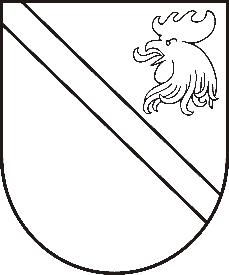 Reģ. Nr. 90000054572Saieta laukums 1, Madona, Madonas novads, LV-4801 t. 64860090, e-pasts: pasts@madona.lv ___________________________________________________________________________MADONAS NOVADA PAŠVALDĪBAS DOMESLĒMUMSMadonā2020.gada 28.maijā									           Nr.189									       (protokols Nr.11, 7.p.)Par finansējuma piešķiršanu latvāņu apkarošanai Barkavas pagastā 	Barkavas pagasta pārvaldes vadītājs Aigars Šķēls ziņo, ka, pielietojot “Integrētas audzēšanas skolas” izstrādāto latvāņu ierobežošanas metodiku, kas ļauj mazināt latvāņu kā monokultūras īpatsvaru un atjaunot bioloģisko daudzveidību, […] Barkavas pagasta pārvaldes uzdevumā veica pašvaldības īpašumu miglošanu ar mērķi mazināt latvāņu izplatību Barkavas pagastā. Pamatojoties uz līgumu par latvāņu ierobežošanu, darbu pieņemšanas-nodošanas aktu un […] iesniegto rēķinu par darbiem latvāņu apkarošanā, nepieciešams finansējums EUR 1 500.00 (viens tūkstotis pieci simti euro, 00  centi) apmērā.Noklausījusies sniegto informāciju, atklāti balsojot: PAR – 16 (Andrejs Ceļapīters, Artūrs Čačka, Andris Dombrovskis, Zigfrīds Gora, Antra Gotlaufa, Artūrs Grandāns, Gunārs Ikaunieks, Valda Kļaviņa, Agris Lungevičs, Ivars Miķelsons, Andris Sakne, Rihards Saulītis, Inese Strode, Aleksandrs Šrubs, Gatis Teilis, Kaspars Udrass), PRET – NAV, ATTURAS – NAV, Madonas novada pašvaldības dome NOLEMJ:	Piešķirt finansējumu latvāņu izplatības ierobežošanai Barkavas pagastā EUR 1 500.00 (viens tūkstotis pieci simti euro, 00 centi) apmērā no Madonas novada pašvaldības dabas resursu nodokļu ieņēmumiem.Domes priekšsēdētājs								          A.LungevičsA.Šķēls 29426366